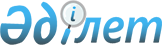 О внесении изменений в решение акима района 06 декабря 2011 года N 57 "О проведении мероприятий по приписке на воинский учет граждан, исполняющимся семьнадцать лет"
					
			Утративший силу
			
			
		
					Решение акима Шиелийского района Кызылординской области от 31 января 2012 года N 60. Зарегистрировано Департаментом юстиции Кызылординской области 10 февраля 2012 года N 10-9-215. Утратило силу решением акима Шиелийского района Кызылординской области от 12 марта 2012 года N 61      Сноска. Утратило силу решением акима Шиелийского района Кызылординской области от 12.03.2012 N 61.      Примечание РЦПИ:

      В тексте сохранена авторская орфография и пунктуация.

      Руководствуясь с Законом Республики Казахстан от 23 января 2001 года "О местном государственном управлении и самоуправлении в Республике Казахстан" РЕШИЛ:



      1. Внести следующие изменения в решение акима района от 06 декабря 2011 года N 57 "О проведении мероприятий по приписке на воинский учет граждан, исполняющимся семнадцать лет" (зарегистрировано в государственном реестре нормативно правовых актов 10 января 2012 года N 10-9-213, опубликован в районной газете "Өскен өңір" 18 января 2012 года N 9(7952)):



      1) название решения изложить в новой редакции "О проведении мероприятий по приписке граждан на воинский учет, которым в год приписки исполняется семнадцать лет";



      2) пункт 2 решения изложить в новой редакции: "Рекомендовать государственному учреждению "Отдел по делам обороны Шиелийского района Кызылординской области" совместно с государственным коммунальным предприятием на праве хозяйственного ведения "Шиелийская районная поликлиника" управления здравоохранения Кызылординской области привлечь врачей специалистов для медицинского освидетельствования граждан (по согласованию)";



      3) в грифах согласования на второй странице данного решения слова "Главный врач государственного коммунального казенного предприятия "Шиелийская районная поликлиника" управления здравоохранения Кызылординской области Н. Амир" заменить словами "Главный врач государственного коммунального предприятия на праве хозяйственного ведения "Шиелийская районная поликлиника" управления здравоохранения Кызылординской области Н. Амир", а так же в русском тексте слова "Начальник государственного учреждения "Шиелийский отдел внутренних дел" С. Карынбаев" заменить словами "Начальник государственного учреждения "Шиелийский районный отдел внутренних дел" С. Карынбаев".



      2. Контроль за исполнением данного решения возложить на заместителя акима района Т. Жагипбарова.



      3. Решение вводится в действие по истечении десяти календарных дней со дня его первого официального опубликования.      АКИМ РАЙОНА                               Н. НАЛИБАЕВ      "СОГЛАСОВАНО"      Начальник государственного учреждения

      "Отдел по делам обороны Шиелийского

      района Кызылординской области"

      Д.Нурхожин _______"31" января 2012 года      "СОГЛАСОВАНО"      Главный врач государственного

      коммунального предприятия на праве

      хозяйственного ведения "Шиелийская

      районная поликлиника" управления

      здравоохранения Кызылординской области

      Н. Амир ____________"31" января 2012 года      "СОГЛАСОВАНО"      Начальник государственного учреждения

      "Шиелийский районный отдел внутренних

      дел" С.Карынбаев ________ "31" января 2012 года
					© 2012. РГП на ПХВ «Институт законодательства и правовой информации Республики Казахстан» Министерства юстиции Республики Казахстан
				